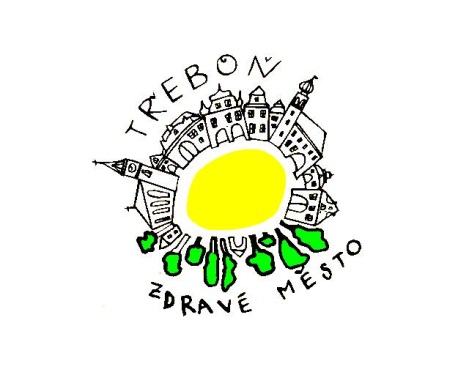 Zdravé město TřeboňPLÁN ZLEPŠOVÁNÍ MÍSTNÍ AGENDY NA ROK 2016Plán zlepšování projektu Zdravé město Třeboň (dále „ZM“) a místní Agendy 21 (dále „MA21“) je nástrojem, který pomáhá přehledně formulovat, jakého zlepšení má být v daném období v rámci Zdravého města Třeboně a MA21 dosaženo. Součástí plánu jsou nejen cíle zlepšení ZM a MA21 pro dané období, ale také termíny jejich plnění a odpovědní řešitelé.Účast koordinátora projektu Zdravého města na akreditovaném vzdělávání Zodpovědnost: tajemník, politička ZM, koordinátorka ZMTermín: jarní, letní a podzimní termín školPříprava, realizace a vyhodnocení celostátních komunitních kampaní k udržitelnému rozvoji a MA21Červen bez úrazůAnotace: Kampaň je zaměřená na prevenci úrazů všech věkových skupin obyvatelstva.Zodpovědnost: koordinátorka ZMTermín: červen 2016Den ZeměAnotace: Ekologicky motivovaná kampaň upozorňující lidi na dopady ničení životního prostředí. Pravidelně probíhá ve spolupráci s Českým nadačním fondem pro vydru.Zodpovědnost: koordinátorka ZM, Český nadační fond pro vydruTermín: duben 2016Evropský týden mobilityAnotace: Kampaň se snaží pozitivně ovlivnit mobilitu a městskou dopravu.Zodpovědnost: koordinátorka ZM, cyklopolitik, cyklokoordinátorkaTermín: září 2016Setkávání s veřejností (např. kulaté stoly k řešení jednotlivých problémů, veřejná projednávání)Zodpovědnost: politička ZM, vedoucí pracovníci úřadu, koordinátorka ZMTermín: průběžně během roku 2016Příprava a realizace Jihočeského festivalu zdravíAnotace: Jihočeský festival zdraví je akcí preventivního a osvětového charakteru a největší akcí Zdravého města TřeboňZodpovědnost: koordinátorka ZM, komise ZM, politička ZMTermín: září 2016Zveřejňování informací o akcích organizovaných v rámci projektu ZM a MA21 na webových stránkách města, v Třeboňském světě a Zpravodaji ZMZodpovědnost: koordinátorka ZM, politička ZM, tisková mluvčí MěÚTermín: průběžně během roku 2016Organizace veřejného fóra ZM (Desatero problémů města Třeboně)Zodpovědnost: koordinátorka ZM, politička ZM, garanti jednotlivých oblastí, komise ZM, partneřiTermín: podzim 2016Splnění kritérií MA21 v kategorii C v databázi MA21 ČRZodpovědnost: koordinátorka ZM, komise ZM, partneřiTermín: do konce roku 2016Realizace osvětové kampaně k udržitelnému rozvoji, MA21 a souvisejícím tématům pro úřad nebo veřejnostZodpovědnost: politička ZM, koordinátorka ZM, komise ZMTermín: v průběhu roku 2016Aktualizace Plánu zdraví a kvality života města TřeboňZodpovědnost: koordinátorka ZM, komise ZM, politička ZMTermín: prosinec 2016 Zpracování plánu zlepšování na kalendářní rok 2016Zodpovědnost: koordinátorka ZM, politička ZMTermín: prosinec 2016 Pokračovat ve spolupráci s partnery (zejm. ZŠ Na Sadech)Zodpovědnost: koordinátorka ZM, politička ZMTermín: od počátku roku 201612) Ve spolupráci s OKCR vydat letáček možných aktivit pro rodiny s dětmi v Třeboni	Zodpovědnost: koordinátorka ZM, odbor kultury a cestovního ruchu	Termín: během roku 201613) Aktualizace bezbariérové mapy	Zodpovědnost: koordinátorka ZM, pracovní skupina Bezbariérová Třeboň	Termín: během roku 2016